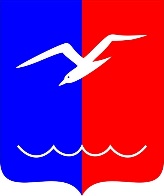 городской округ ЛобняОб утверждении Административного регламента предоставления Муниципальной услуги «Признание молодых семей участницами мероприятия по обеспечению жильем молодых семей»В соответствии с Федеральным законом от 06.10.2003 № 131-ФЗ 
«Об общих принципах организации местного самоуправления в Российской Федерации», в целях реализации мероприятия по обеспечению жильем молодых семей федерального проекта «Содействие субъектам Российской Федерации 
в реализации полномочий по оказанию государственной поддержки гражданам 
в обеспечении жильем и оплате жилищно-коммунальных услуг» государственной программы Российской Федерации «Обеспечение доступным 
и комфортным жильем и коммунальными услугами граждан Российской Федерации», утвержденной постановлением Правительства Российской Федерации от 30.12.2017 № 1710, подпрограммы «Обеспечение жильем молодых семей» государственной программы Московской области «Жилище» 
на 2023-2033 годы, утвержденной постановлением Правительства Московской области от 04.10.2022 № 1072/35 и подпрограммы «Обеспечение жильем молодых семей» муниципальной программы городского округа Лобня Московской области «Жилище» на 2023-2027 годы, утвержденной постановлением Главы городского округа Лобня от 30.12.2022 № 1176-ПГ, руководствуясь Уставом муниципального образования «городской округ Лобня» Московской области, Администрация городского округа Лобня Московской области ПОСТАНОВЛЯЕТ:Утвердить Административный регламент предоставления Муниципальной услуги «Признание молодых семей участницами мероприятия по обеспечению жильем молодых семей» в соответствии с Приложением 
к настоящему Постановлению. Контроль за исполнением настоящего Постановления возложить 
на Председателя Комитета по управлению имуществом Администрации городского округа Лобня Румянцеву Ю.Л.Глава городского округа Лобня                                                             И.В. ДемешкоАДМИНИСТРАЦИЯГОРОДСКОГО ОКРУГА ЛОБНЯМОСКОВСКОЙ ОБЛАСТИ══════════════════════════════════════════════ПОСТАНОВЛЕНИЕот№